REQUERIMENTO Nº 508/2018Requer informações sobre à aplicação de veneno na EMEI “Profa. Clotilde Teixeira Cullen” , neste município.Senhor Presidente,Senhores Vereadores, CONSIDERANDO que; na quinta-feira dia 05 de abril, servidores da EMEI “Profa. Clotilde Teixeira Cullen”, passaram mal em decorrência da dedetização da unidade escolar,  CONSIDERANDO que; muitos pais precisaram comparecer a as pressas a escola deixando o trabalho ; CONSIDERANDO que: duas pessoas não se sentiram bem e foi necessária a intervenção do corpo de bombeiros, segundo os pais;REQUEIRO que, nos termos do Art. 10, Inciso X, da Lei Orgânica do município de Santa Bárbara d’Oeste, combinado com o Art. 63, Inciso IX, do mesmo diploma legal, seja oficiado o Excelentíssimo Senhor Prefeito Municipal para que encaminhe a esta Casa de Leis as seguintes informações: 1º) Porque funcionários e alunos passaram mal ? O que fato ocorreu?2º) Pais de alunos afirmaram que a dosagem “deve ter sido muito forte. a) Se sim, de quantos foi ?  b) qual é a dosagem padrão? 3º) A dedetização ocorreu em quantos dias?4º) Normalmente essa dedetização é realizada de quanto em quanto tempo , qual a rotina ? 5º) Em qual horário foi realizada a dedetização ? 6º) Quem  presta este serviço, o município ou uma empresa contratada? a) Se for o munícipio o profissional tem treinamento? b) Se sim, quando foi o ultimo? c) Se for terceirizado, qual a empresa responsável? d) Se sim, quando foi a ultima vez que o profissional passou por treinamento?7º) Os pais costumam ser avisados quando a dedetização ocorre ? a) Se sim, quanto tempo antes? b) Se não, porque não é feito? 8º) Muitas pessoas, inclusive crianças são alérgicas, existe a preocupação com elas? a) Se sim, de que forma é essa preocupação pra que não ocorra o que ocorreu segundo o relato dos pais?9º) Esta triste ocorrência é um caso isolado ?10º) Por ter ocorrido a dedetização em dia normal de trabalho com funcionários e crianças no local, a falha foi de quem mediante o perigo ?11º) É normal ocorrer a dedetização em dia normal de trabalho na presença de funcionários e alunos?12º) Será aberto algum tipo de procedimento administrativo para apurar o caso ?Plenário “Dr. Tancredo Neves”, em 10 de abril de 2.018.Celso Ávila-vereador-Joi Fornasari- vereador –Gustavo Bagnoli- vereador -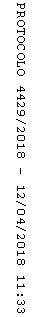 